Проект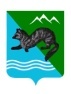 П О С Т А Н О В Л Е Н И ЕАДМИНИСТРАЦИИ СОБОЛЕВСКОГО МУНИЦИПАЛЬНОГО     РАЙОНА   КАМЧАТСКОГО КРАЯс. СоболевоВ целях реализации мероприятий муниципальной программы Соболевского муниципального района «Физическая культура, спорт, молодежная политика, отдых, оздоровление и занятость детей и молодежи в Соболевском муниципальном районе Камчатского края», утвержденной постановлением Администрации Соболевского муниципального района от 14 октября  2013 г. № 322        АДМИНИСТРАЦИЯ  ПОСТАНОВЛЯЕТ:1. Утвердить Положение о проведении  массовой лыжной гонки "Лыжня России-2019"  в Соболевском муниципальном районе, согласно приложению №1.2. Утвердить судейскую коллегию по проведению  массовой лыжной гонки "Лыжня России-2019"  в Соболевском муниципальном районе, согласно приложению №2.3. Расходы на проведение массовой лыжной гонки "Лыжня России-2019" в Соболевском муниципальном районе осуществить за счет  средств  муниципальной программы Соболевского муниципального района «Физическая культура, спорт, молодежная политика, отдых, оздоровление и занятость детей и молодежи в Соболевском муниципальном районе Камчатского края».4.  Утвердить смету расходов на проведение районных соревнований по массовым лыжным гонкам «Лыжня России - 2019» в Соболевском муниципальном районе, согласно приложению №3.5. Управлению делами администрации опубликовать настоящее постановление в районной газете «Соболевский вестник» и разместить на официальном сайте Соболевского муниципального района в информационно-телекоммуникационной сети Интернет.6. Настоящее постановление вступает в силу после дня его официального опубликования (обнародования).Глава Соболевского муниципального района                                   В.И. КуркинПриложение №1 к постановлению                                                                                               администрации Соболевского муниципального района ПОЛОЖЕНИЕ
о проведении массовой лыжной гонки
"Лыжня России-2019" в Соболевском муниципальном районе
1. ВведениеСоревнования проводятся в рамках  участия жителей Соболевского муниципального района в XXXVII открытой Всероссийской массовой лыжной гонке «Лыжня России – 2019».2. Цели и задачи Соревнования проводятся с целью:Привлечения жителей района к регулярным занятиям лыжным спортом; популяризации и развития лыжных гонок в Соболевском муниципальном районе; пропаганды физической культуры и спорта, а так же здорового образа жизни.Профилактика экстремизма, терроризма, наркомании и алкоголизма. 3. Сроки и место проведения соревнованийСоревнования проводятся 10 февраля 2019 года в с.Соболево по          ул. Погоды. При неблагоприятных погодных условиях гонка может быть перенесена. 4. Организаторы соревнований Учредителем соревнований является  администрация Соболевского муниципального района. Руководство проведением соревнований осуществляется организационным комитетом, состав которого утверждается учредителем.5. Требования к участникам соревнований, условия проведения К соревнованию допускаются участники следующих возрастных групп:Младшая группа:1.1. Мальчики 6-8 лет включительно.1.2. Девочки 6-8 лет включительно.Вторая младшая группа:Мальчики 9-10 лет включительноДевочки 9-10 лет включительноСредняя группа:3.1. Юноши от 11 лет до15 лет включительно.3.2. Девушки от 11 лет до15 лет включительно.Старшая группа:4.1. Мужчины-16-ти лет и старше. 4.2. Женщины -16-ти лет и старше.VIP – гонка – руководители.	Участники соревнования до 15 лет включительно имеют право принять участие только при наличии сопровождающего ответственного лица, старше 18 лет. Участники, после внесения их в протокол, несут полную ответственность за свое здоровье на время проведения соревнований, за лиц не достигших 16 лет несут ответственность сопровождающие старше 18 лет.	Рекомендуем всем участникам заблаговременно проконсультироваться у лечащего врача и получить допуск к соревнованиям.З А Я В К И.Для участия в соревнованиях необходимо до 09 февраля 2019 года подать заявку согласно форме. Заявки направлять в администрацию Соболевского муниципального района (sport@sobolevomr.ru, телефон – факс 32-6-11 или по адресу ул. Набережная д. 6)Форма заявки:Прошу допустить к участию в массовой лыжной гонке
"Лыжня России-2019"6. Программа соревнований10:30 -11:00 – выдача спортивного инвентаря для учащихся школ (спортзал школы)11: 30 – регистрация участников.12:00 - старт гонки. 1км – Мальчики и Девочки от 6 до 10 лет включительно.3 км – Девушки от 11 лет до 15 лет включительно.3 км  - Юноши от 11 лет до 15 лет включительно, женщины -16-ти лет и старше.5 км – Мужчины-16-ти лет и старше.VIP-гонка – 2019 м.13.30-церемония награждения победителей.7. Условия подведения итогов, награждениеУчастники, занявшие I-IIIместа на всех дистанциях, а так же в различных номинациях награждаются дипломами  и денежными призами. Участники VIP-гонки, занявшие I-IIIместа, награждаются дипломами.8. ФинансированиеРасходы, связанные с проведением соревнований, осуществляются в рамках муниципальной программы Соболевского муниципального района «Физическая культура, спорт, молодежная политика, отдых, оздоровление и занятость детей и молодежи в Соболевском муниципальном районе Камчатского края», утвержденной постановлением Администрации Соболевского муниципального района от 14 октября  2013 г. № 322.Приложение №2 к постановлению                                                                                               администрации Соболевского муниципального района СОСТАВсудейской коллегии по проведению массовой лыжной гонки "Лыжня России-2019" в Соболевском муниципальном районеПриложение №3 к постановлению                                                                                               администрации Соболевского муниципального района СМЕТАна проведение соревнований по массовым  лыжным гонкам«Лыжня России - 2019»1.Организация питания участников (Булочки, чай, одноразовая посуда) – 6000 рублей2.Судейство 5000 рублей3.Призовой фонд – 22000 рублей, в том числе:Итого по смете: 33 000 (тридцать три тысячи) рублейОб утверждении Положения о проведении массовой лыжной гонки "Лыжня России-2019"в Соболевском муниципальном районе№ФИОДата рожденияКонтактный телефонВиза врача123полВозрастная группа, номинацияМестопризм/ж6-8 лет1800 р./ 800 р.м/ж6-8 лет2600 р./ 600 р.м/ж6-8 лет3400 р./ 400 р.м/ж9-10 лет1800 р./ 800 р.м/ж9-10 лет2600 р./ 600 р.м/ж9-10 лет3400 р./ 400 р.м/ж11-15 лет11200 р./ 1200 р.м/ж11-15 лет21000 р./ 1000 р.м/ж11-15 лет3800 р./ 800 р.м/ж16 и старше11300 р./ 1300 р.м/ж16 и старше21100 р./ 1100 р.м/ж16 и старше3900 р./ 900 р.м/жVIP- гонка1м/жVIP- гонка2м/жVIP- гонка3«Самый юный участник»500 р.«Самый старший участник»700 р.«Спортивная семья»1000 р.Члены судейской коллегии:Крюков Евгений Геннадьевич    Чечулин Андрей ПетровичОганесян Виталий ЭдуардовичАналитик по информационному обеспечению администрации СМРУчитель физической культуры МОКУ «Соболевской средней школы»Главный специалист-эксперт администрации СМРполВозрастная группа, номинацияМестопризм/ж6-8 лет1800 р./ 800 р.м/ж6-8 лет2600 р./ 600 р.м/ж6-8 лет3400 р./ 400 р.м/ж9-10 лет1800 р./ 800 р.м/ж9-10 лет2600 р./ 600 р.м/ж9-10 лет3400 р./ 400 р.м/ж11-15 лет11200 р./ 1200 р.м/ж11-15 лет21000 р./ 1000 р.м/ж11-15 лет3800 р./ 800 р.м/ж16 и старше11300 р./ 1300 р.м/ж16 и старше21100 р./ 1100 р.м/ж16 и старше3900 р./ 900 р.м/жVIP- гонка1м/жVIP- гонка2м/жVIP- гонка3«Самый юный участник»500 р.«Самый старший участник»700 р.«Спортивная семья»1000 р.